L O G O Związku Emerytów i Rencistów Pożarnictwa Rzeczypospolitej Polskiej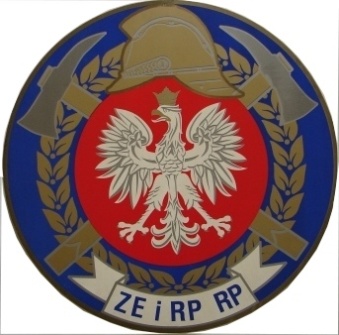 A.M.